T= Traditional	H = Hybrid	W = WebGraduation RequirementsTo be awarded an Associate degree at Joliet Junior College, each student must meet the following requirements:1. Satisfy all admission requirements.2. Complete the courses required to earn the given degree. If the student is a transfer student with coursework taken elsewhere, he/she must complete a minimum of 60 credit hours of which 15 credit hours applicable to the degree are earned at JJC. Proficiency test, CLEP and Advanced Placement does not meet this requirement.3. Earn a cumulative grade-point-average of at least 2.0.4. Discharge all financial obligations to the College; have no restrictions.5. File an application for graduation. (An application should be filed at the time of registration for the student’s anticipated last semester.)6. Have all official transcripts from other colleges/universities on file in the Graduation Office by the graduation filing date for evaluation of credit. A delay in the process may result in a later graduation date.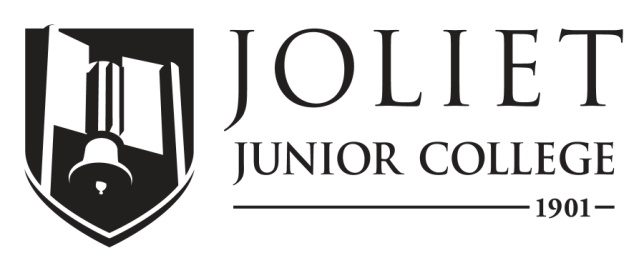 2019-2020 Completion GuideNursing (Traditional Pathway) Associate in Applied Science NU500ICCB Approved Total Program Hours: 72Date: The following schedule is based on full-time enrollment.  Students planning to transfer to a senior institution should check with that institution for specific transfer requirements.Program PrerequisitesPlacement into ENG 101; Placement into MATH 098 or higher; Minimum GPA 2.0; Minimum TEAS score of 60; Acceptance into the nursing program; ALL REQUIRED COURSES MUST HAVE A MINIMUM GRADE OF CSummer SemesterSummer SemesterSummer SemesterSummer SemesterSummer SemesterSummer SemesterSummer SemesterCourseTitleCredit HoursMode of DeliveryPrerequisitesTerms offeredNotesBIO 149Principles of Biology4T, HPlacement into ENG 101  or minimum grade of “C” in one of the following: ENG 021  and ENG 099  or the EAP course sequence ENG 079  and ENG 089 , or ENG 096 ; and placement into MATH 098  or higher or minimum grade “C” in MATH 094SM, FL, SP*Bio 250 is required prior to applying to the Nursing program and BIO 149 is a prerequisite of BIO 250. ENG 101Rhetoric3T, H, WAppropriate placement score; or minimum grade “C” in one of the following: ENG 021 and ENG 099, or the EAP course sequence ENG 079 and ENG 089 or ENG 096.SM, FL, SPPSYC 101General Psychology3T, H, WNoneSM, FL, SPTotal Semester Hours10First SemesterFirst SemesterFirst SemesterFirst SemesterFirst SemesterFirst SemesterFirst SemesterCourseTitleCredit HoursMode of DeliveryPrerequisitesTerms offeredNotesBIO 250Anatomy & Physiology I4T, HMinimum grade “C” in BIO 250 ; and placement into ENG 101  or minimum grade of “C” in one of the following: ENG 021  and ENG 099  or the EAP course sequence ENG 079  and ENG 089 , or ENG 096  and placement into MATH 098  or higher or minimum grade “C” in MATH 094 .SM, FL, SPNURS 140Basic Nursing Procedures2TAdmission into the nursing program; Concurrent: NURS 150FL, SPClosed registration; CNA certification can be substitutedNURS 150Concepts of Nursing Practice I8TAdmission into the nursing program; NURS 140 (if applicable), NURS 163, ENG 101, PSYC 101 must be taken prior to or concurrentlyFL, SPClosed registrationNURS 163Pharmacology & the Nursing Process3WAdmission into the nursing programFL, SPClosed registrationTotal Semester Hours17Second SemesterSecond SemesterSecond SemesterSecond SemesterSecond SemesterSecond SemesterSecond SemesterCourseTitleCredit HoursMode of DeliveryPrerequisitesTerms offeredNotesHEAL 109Principles of Normal Nutrition2T, WNoneSM, FL, SPPSYC 215Life Span: A Survey of Human Development3T, H, WPSYC 101SM, FL, SPBIO 251Anatomy & Physiology II4T, HMinimum grade “C” in BIO 250 ; and placement into ENG 101  or minimum grade of “C” in one of the following: ENG 021  and ENG 099  or the EAP course sequence ENG 079  and ENG 089 , or ENG 096  and placement into MATH 098  or higher or minimum grade “C” in MATH 094 .SM, FL, SPNURS 160Concepts of Nursing Practice II8TNURS 150 & NURS 163 with minimum grade of CFL, SPNURS 164Concepts in Pediatric Nursing2T, WConcurrent: must take NURS 160FL, SPTotal Semester Hours19Third SemesterThird SemesterThird SemesterThird SemesterThird SemesterThird SemesterThird SemesterCourseTitleCredit HoursMode of DeliveryPrerequisitesTerms offeredNotesBIO 240Microbiology4T, HMinimum grade “C” in BIO 149  or BIO 151 ; and placement into ENG 101  or minimum grade of “C” in one of the following: ENG 021  and ENG 099  or the EAP course sequence ENG 079  and ENG 089 , or ENG 096  and placement into MATH 098  or higher or minimum grade “C” in MATH 094 .SM, FL, SPCOMM 101Principles of Speech3T, H, WPlacement into ENG 101; or minimum grade of “C” in one of the following: ENG 021 and ENG 099 , or the EAP course sequence ENG 079  and ENG 089 , or ENG 096 .SM, FL, SPNURS 250Concepts of Nursing Practice III8TMinimum grade of “C” in NURS 170; BIO 240 and COMM 101 must be taken prior to or concurrentlyFL, SPTotal Semester Hours15Fourth SemesterFourth SemesterFourth SemesterFourth SemesterFourth SemesterFourth SemesterFourth SemesterCourseTitleCredit HoursMode of DeliveryPrerequisitesTerms offeredNotesSOC 290Cultural Diversity in America3T, H, WNoneSM, FL, SPNURS 260Concepts of Nursing Practice IV8TMinimum grade of “C” in NURS 250; SOC 290 must be taken prior to or concurrentlyFL, SPTotal Semester Hours11For more information:Department ChairpersonProgram CoordinatorProgram AdvisorFor more information:Name: Dr. Mary Beth LunaName: Jorie KulczakCall 815-280-2435 or For more information:E-mail: mluna@jjc.eduE-mail: jgenardo@jjc.edu815-280-2462 to set up For more information:Phone: 815-280-2605Phone: 815-280-2847a nursing advisor appointment